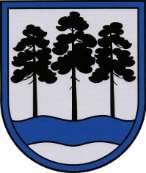 OGRES  NOVADA  PAŠVALDĪBAReģ.Nr.90000024455, Brīvības iela 33, Ogre, Ogres nov., LV-5001tālrunis 65071160, fakss 65071161, e-pasts: ogredome@ogresnovads.lv, www.ogresnovads.lv PAŠVALDĪBAS DOMES SĒDES PROTOKOLA IZRAKSTS 33.§Par Ogres novada pašvaldības Ogres 1.vidusskolas maksas pakalpojumu cenrāža apstiprināšanuIepazīstoties ar Ogres 1.vidusskolas 2019.gada 01.marta iesniegumu Nr.1-11.4/30 (reģistrēts Ogres novada pašvaldības centrālās administrācijas “Ogres novada pašvaldība” lietvedības uzskaites sistēmā 2019.gada 01.martā ar reģistrācijas Nr.2-4.1/1287) un pievienotajiem dokumentiem, noklausoties Ogres pašvaldības centrālās administrācijas  “Ogres novada pašvaldība”  Budžeta nodaļas vadītājas Silvijas Velbergas ziņojumu, iepazīstoties ar Ogres novada pašvaldības Tarifu komisijas 2019.gada 05.marta sēdes protokolu Nr.2, pamatojoties uz Ministru kabineta 2018.gada 23.februāra noteikumu Nr.97 „Publiskas personas mantas iznomāšanas noteikumi” 4.1.apakšpunktu un 5.punktu, Ogres novada pašvaldības 2012.gada 11.septembra kārtību „Kārtība, kādā Ogres novada pašvaldības iestādes (aģentūras) plāno un uzskaita ieņēmumus no maksas pakalpojumiem un ar šo pakalpojumu sniegšanu saistītos izdevumus, kā arī izstrādā, aktualizē un iesniedz izskatīšanai domē maksas pakalpojumu izcenojumu aprēķinus”,balsojot: PAR – 13 balsis (E.Helmanis, G.Sīviņš, S. Kirhnere, M.Siliņš, Dz.Žindiga, Dz.Mozule, D.Širovs, A.Mangulis, J.Laptevs, M.Leja, J.Iklāvs, J.Latišs, E.Bartkevičs), PRET – nav, ATTURAS – nav,Ogres novada pašvaldības dome NOLEMJ:Apstiprināt  Ogres 1.vidusskolas maksas pakalpojumu cenrādi (pielikumā) nomas objektu iznomāšanai sociālās aizsardzības, kultūras, izglītības, zinātnes, sporta, vides un dzīvnieku aizsardzības vai veselības aprūpes funkciju nodrošināšanai, ievērojot nosacījumu, ka nomas objektu neizmanto saimnieciskai darbībai.Noteikt, ka Ogres 1.vidusskolas maksas pakalpojumu cenrādis stājas spēkā 2019.gada 1.aprīlī.Noteikt, ka Ogres novada pašvaldības domes 2011.gada 17.marta lēmums “Par Ogres 1.vidusskolas maksas pakalpojumu apstiprināšanu” zaudē spēku 2019.gada 1.aprīli.Kontroli par lēmuma izpildi uzdot pašvaldības izpilddirektoram Pēterim Špakovskim.(Sēdes vadītāja,domes priekšsēdētāja E.Helmaņa paraksts)Ogrē, Brīvības ielā 33Nr.4     2019.gada 21.martā